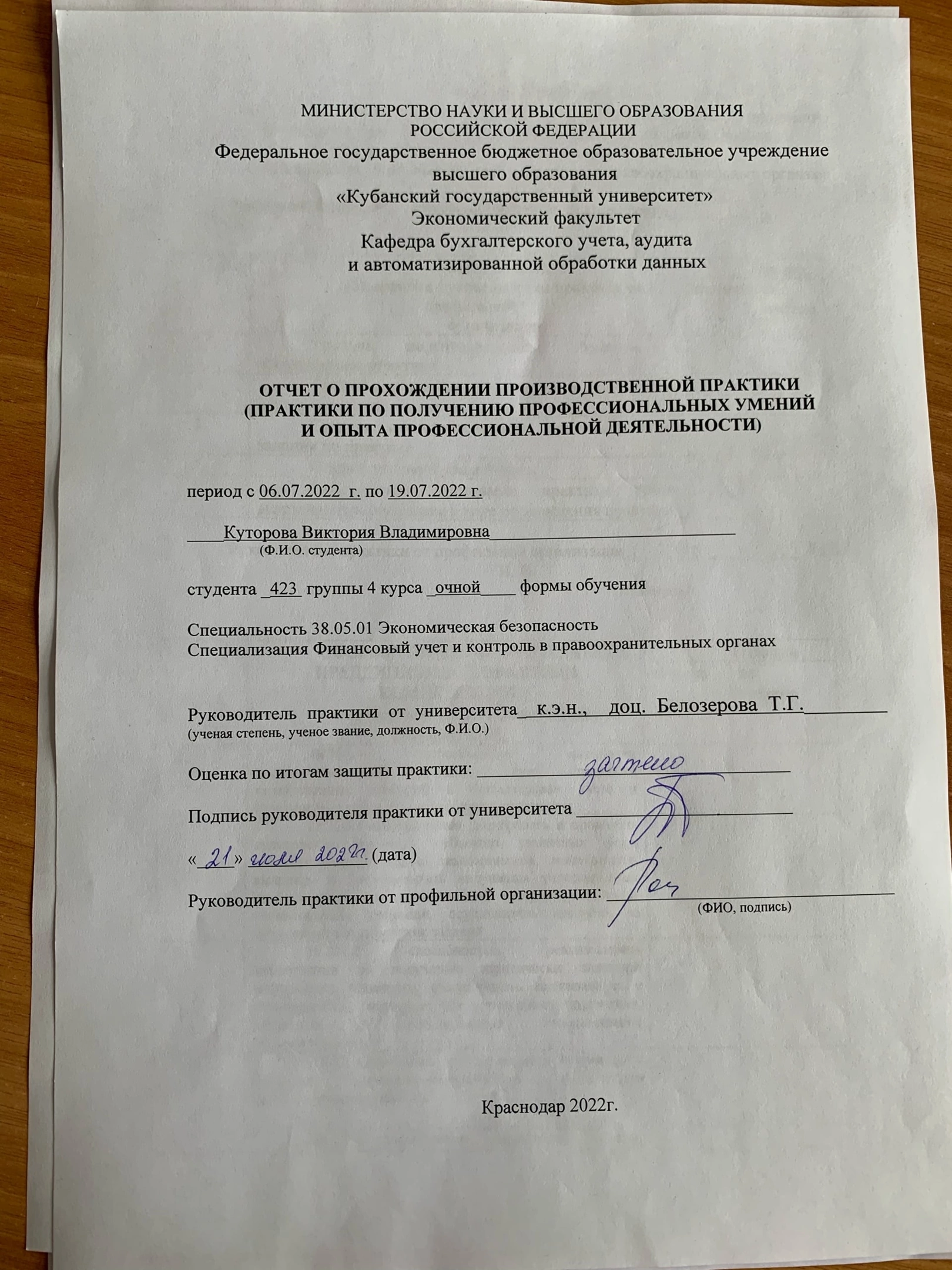 СОДЕРЖАНИЕВВЕДЕНИЕПрохождение производственной практики осуществлялось в ООО «Ваш бухгалтер». В период с 6 июля 2022 г. по 19 июля 2022 г. Целью производственной практики является формирование и получение профессиональных умений и опыта профессиональной деятельности в сфере получения профессиональных компетенций в области обеспечения экономической безопасности экономических субъектов различных организационно-правовых форм и видов деятельности, а также выразить независимое мнение о достоверности бухгалтерской (финансовой) отчетности и соответствии порядка ведения бухгалтерского учета законодательству Российской Федерации.Предмет исследования — эффективность хозяйственной деятельности предприятия ООО «Гамма-Текс». Экономический субъект исследования — ООО «Гамма-Текс». Для достижения данной цели потребовалось решить следующие задачи:изучить деятельность экономического субъекта;исследовать организационную структуру ООО «Гамма-Текс»;провести анализ основных финансовых показателей деятельности организации;изучить и оценить системы бухгалтерского учета внутреннего контроля ООО «Гамма-Текс»;составить общий план аудита;провести финансовый контроль учетной политики, материально-производственных запасов;организовать финансовый контроль учета расчета с поставщиками и подрядчиками, с персоналом по оплате труда;осуществить финансовый контроль учета кредитов и займов, финансовых результатов;составить заключение по финансовому контролю бухгалтерского учета и составления отчетности в ООО «Гамма-Текс».Теоретической основой написания отчета по практике послужили труды российских авторов, научные статьи, нормативные документы.Информационной базой написания отчета по производственной практике послужили отчетность организации за 20192021 гг., устав организации, учетная политика.Отчет по учебной практике состоит из введения, двух глав, заключения и списка использованной литературы.Планирование финансового контроля 
ООО «Гамма-Текс»1.1 Понимание деятельности экономического субъектаОбщество с ограниченной ответственностью «Гамма-Текс», именуемое в дальнейшем Общество, является коммерческой организацией, созданной по решению Учредителей: Лобанова Валерия Григорьевича и Нененко Маргариты Владимировны, путем добровольного объединения их финансовых, материальных и иных вкладов, имеющих денежную оценку, в целях осуществления предпринимательской деятельности. Местонахождение общества: 350033 г. Краснодар, ул. Ставропольская, 45/4.Основными целями создания деятельности Общества является дальнейшее насыщение потребительского рынка товарами, работами и услугами, расширение конкуренции, внедрение достижений научно-технического прогресса и извлечение прибыли. Общество осуществляет любые виды деятельности, не запрещенные Федеральными законами, в том числе: осуществление торговой, торгово-закупочной, снабженческо-сбытовой и коммерческо-посреднической деятельности в установленном законом порядке по закупке, продаже товаров промышленного и продовольственного ассортимента, включая продукцию производственно-технического назначения для государственных, коммерческих, частных предприятий и физических лиц, а также оказание дилерских, брокерских и иных представительских услуг на товарных рынках, операции с недвижимостью;осуществление розничной и комиссионной торговли;выпуск и реализация потребительских товаров индивидуального и массового спроса промышленного и продовольственного ассортимента и продукции производственно-технического назначения, в том числе ювелирных и других драгоценных изделий в установленном законом порядке; оказание транспортно-экспедиционных услуг широкого профиля, включая организацию грузопассажирских перевозок различными видами средств доставки в установленном законом порядке; а также осуществление других работ и оказание услуг, не запрещенных и не противоречащих действующему законодательству РФ.Высшим органом управления Общества является общее Собрание Участников, состоящее из всех Участников - физических лиц или их полномочных представителей, либо руководителей юридических лиц- Участников Общества или их представителей.Общее Собрание Участников не может вынести решение о передаче части принадлежащих ему полномочий в компетенцию Генерального директора. Генеральным директором является Нененко Маргарита Владимировна.Генеральный директор осуществляет: прием и увольнение наемных работников Общества, и другие полномочия руководителя в соответствии с законодательством о труде; повседневное руководство производственно-хозяйственной деятельностью Общества, созыв и обеспечение выполнения решений общего Собрания Участников; утверждение должностных инструкций, протоколов, ведомостей и других актов административно-хозяйственной и финансовой деятельности; наложение и снятие дисциплинарных взысканий на всех работников Общества, независимо от их принадлежности к категории Участников Общества; выступление от имени Общества в гражданском обороте, представление его интересов во всех организациях и учреждениях, включая открытие счетов в учреждениях банка; иные вопросы, отнесенные к компетенции руководителя и исполнительного органа Общества в соответствии с действующим законодательством РФ и настоящим Уставом; Генеральный директор является распорядителем кредитов Общества с правом первой подписи на всех финансовых документах. Генеральный директор несет персональную ответственность за сохранность учредительных и иных документов, отражающих финансово-хозяйственную и кадровую деятельность (прием, перемещение, увольнение), в том числе, включенных в перечень документов, предусмотренный ст.50 Федерального закона “Об обществах с ограниченной ответственностью”, которые до сдачи в государственный архив в соответствии с действующим законодательством РФ должны храниться по месту нахождения исполнительного органа Общества.Имущество Общества образуется из: вкладов Участников; доходов полученных от реализации продукции, работ и услуг; банковских кредитов; иных источников, не запрещенных законодательством России. Все имущество и средства, приобретенные Обществом по любым основаниям, включая вклады Участников, являются собственностью Общества. 	Уставный капитал Общества является денежным выражением (оценкой) совокупной стоимости долей его Участников, которая определяет минимальный размер имущества Общества (чистых активов), гарантирующего интересы его кредиторов. Уставный капитал Общества образуется в сумме 12 000 руб (двенадцать тысяч) рублей и состоит из долей Участников (Учредителей) следующих размеров: Лобанов В.Г. - 50% номинальной стоимостью 5 000 рублей (пять тысяч рублей);Нененко М.В. - 50% номинальной стоимостью 5 000 рублей (пять тысяч рублей);Уставный капитал Общества формируется за счет вкладов Участников, вносимых в порядке, предусмотренном Учредительным договором, а также за счет произведенных по решению общего Собрания Участников дополнительных вкладов Участников Общества, вкладов третьих лиц, принимаемых в Общество, и за счет находящегося в собственности Общества имущества. 1.2 Анализ основных финансовых показателей деятельности организацииБухгалтерский баланс — это свод информации о стоимости имущества и обязательствах организации, представленный в табличной форме.  Бухгалтерский баланс, составленный на определенную дату, позволяет оценивать текущее финансовое состояние организации, а сопоставление данных бухгалтерского баланса, составленного на разные даты, — проследить изменение ее финансового состояния во времени. Бухгалтерский баланс является одним из основных документов, служащих источником данных для проведения экономического анализа деятельности предприятия. С целью характеристики имущества ООО «Гамма-Текс» необходимо провести анализ показателей бухгалтерского баланса 20192021 гг..Исследование начнем с оценки структуры и динамики активов ООО «Гамма-Текс». Данные отражены в таблице 1.Из данных таблицы видно уменьшение внеоборотных активов с 2 тыс.руб. до 0 тыс.руб. Оборотные активы, наоборот, увеличились в изучаемом периоде с 406 тыс.руб. до 1129 тыс.руб. При этом большую долю в составе оборотных активов составляет дебиторская задолженность. Это говорит о том что у предприятия есть отношения с дебиторами, которые должны погасить свои обязательства перед предприятием.Таблица 1— Анализ структуры и динамики активовДалее рассмотрим структуру и динамику пассива ООО «Гамма-Текс». Данные приведены в таблице 2.Таблица 2— Анализ структуры и динамики пассиваТаким образом, видно, что капитал и резервы увеличились в изучаемом периоде на 337 тыс.руб. и стали составлять 542 тыс.руб. Долгосрочных обязательств у предприятия нет. Краткосрочные обязательства увеличились зв период с 203 тыс.руб. до 586 тыс.руб. большую долю составляют кредиторская задолженность. Таблица 3 — Основные технико-экономические показатели деятельности ООО «Гамма-Текс»Выручка снизилась с 1342 тыс.руб. в 2019 г. до 958 тыс.руб. в 2021 г. Себестоимость в 2019 и 2020 году оставалась на одном уровне и составляла 1045 тыс.руб., а в 2021 году снизилась на 329 тыс. руб. Прибыл от продаж увеличилась на 69 тыс.руб. Чистая прибыль тоже увеличилась на 66 тыс.руб.Немало важным является проведение анализа рентабельности организации. Коэффициенты рентабельности предприятия отражают степень прибыльности по различным видам активам и эффективности использования материальных, трудовых и денежных и др. ресурсов.Таблица 4 — Расчетные значения коэффициентов рентабельностиНа основе данных, видно, что рентабельность совокупных активов снизилась на 0,2%. Рентабельность оборотных активов также снизилась на 0,22% в изучаемом периоде. Это говорит о понижении эффективности работы предприятия и не очень эффективном использовании приносящих доход активах. Рентабельность продаж наоборот увеличилась. Увеличение данного показателя с 6,36% в 2020г. до 13,15% в 2021 году говорит об увеличении эффективности управления ресурсами.Коэффициенты оборачиваемости  показатели финансового анализа, отражающие эффективность управления активами предприятия и характеризующие активность и интенсивность их использования. Чем выше оборачиваемость, тем выше платежеспособность предприятия и его финансовая устойчивость. В таблице 5 представлены основные коэффициенты оборачиваемости.Таблица 5  Расчетные значения коэффициентов оборачиваемостиПо данным таблицы видно, что коэффициенты оборачиваемости совокупных и оборотных активов уменьшаются. Оборачиваемость совокупных активов в 2020 году составляли 2,13 ед, а оборотных 2,13 ед.в 2021 году стали составлять 1,02 ед. и 1,02 ед соответственно. Оборачиваемость запасов также уменьшилась в изучаемом периоде на 7,947 ед.  Коэффициент оборачиваемости оборотных средств показывает число оборотов, которые оборотные средства совершают за плановый период. Замедление оборачиваемости приводит к увеличению потребности предприятия в оборотных средствах.Продолжительность 1 оборота оборотных средств - это время, в течение которого оборотные средства проходят один полный кругооборот. Продолжительность оборота совокупных активов, оборотных активов и запасов увеличиваются в изучаемом периоде. В 2020 году продолжительность оборота совокупных активов  составляли 169 ед, а в 2021 году уже 355 ед. Продолжительность оборотных активов увеличилась на 185,85 ед. в 2021 году, а запасов на 65,7 ед. Увеличение длительности одного оборота свидетельствует об ухудшении использования оборотных средств.Коэффициент закрепления — показатель, обратный коэффициенту оборачиваемости. Этот коэффициент показывает, в каком объеме необходимо располагать оборотными средствами на 1 руб. выручки от реализации продукции. Этот показатель увеличивается по совокупным активам, оборотным и запасам. По совокупным активом произошло увеличение на 0,515 ед. и стал составлять 0,985 ед, а по оборотным на 0,516 ед, по запасам на 0,183 ед.В этой главе отчета мной был проведен анализ экономической деятельности предприятия ООО «Гамма-Текс», рассчитаны наиболее важные финансовые коэффициенты и сделаны выводы по ним. Исходя из полученных данных и проанализировав их, можно сделать вывод, что, у предприятия не хватает оборотных средств, и происходит ухудшение их использования. При этом мы видим, что прибыль от продаж и чистая прибыль за последние два года увеличилась. Заметно вырос показатель рентабельности продаж, он свидетельствует о стабильном функционировании предприятия.1.3 Изучение и оценка систем бухгалтерского учи внутреннего контроля. Общий план финансового контроляСистема бухгалтерского учета — это упорядоченная система сбора, регистрации и обобщения информации в денежном или количественном выражении об имуществе, обязательствах организаций их движении путем сплошного, непрерывного и документального учета всех хозяйственных операций и других событий.Основные положения и правила ведения бухгалтерского учета отражены в учетной политике, которая была утверждена приказом генерального директора ООО «Гамма-Текс». Положение об учетной политике призвано обеспечить единство методики при организации и ведении бухгалтерского учета в организации.Организация устанавливает организационную форму бухгалтерской службы с учетом конкретных условий финансово-хозяйственной деятельности. Бухгалтерская служба является самостоятельным структурным подразделением ООО «Гамма-Текс».Структуру бухгалтерии и штатное расписание утверждает генеральный директор ООО «Гамма-Текс» в соответствии с объемами работ. В ООО «Гамма-Текс» разработаны учетная политика для целей бухгалтерского учета и учетная политика для целей налогового учета.К учетной политике ООО «Гамма-Текс» прилагается:— рабочий план счетов бухгалтерского учета;— формы первичных учетных документов, применяемых для оформления хозяйственных операций;— порядок проведения инвентаризации и методы оценки видов имущества и обязательств.В ООО «Гамма-Текс» применяется автоматизированная форма бухгалтерского учета, ориентированная на ввод и обработку информации, представленной в первичных документах с использованием средств вычислительной техники.Для оформления отдельных хозяйственных операций ООО «Гамма-Текс» применяет первичные учетные документы, типовые формы которых не предусмотрены в альбомах унифицированных форм первичной учетной документации, утверждаются к использованию приказом по предприятию.Создание, получение от других организаций, контроль правильности заполнения форм первичных учетных документов, порядок и сроки передачи первичных учетных документов в бухгалтерию, принятие к учету осуществляется в организации в соответствии с графиком документооборота.Отчетным периодом для годовой бухгалтерской (финансовой) отчетности является календарный год, под которым понимается период времени с 1 января по 31 декабря включительно.В соответствии со ст. 7 Закона N 402-ФЗ, ответственность за организацию ведения бухгалтерского учета и хранения бухгалтерской документации в компании несет ее руководитель.Бухгалтерский учет в организации ведется в соответствии с рабочим планом счетов, разработанным на основе типового Плана счетов бухгалтерского учета, рекомендуемого организациям к использованию Приказом Минфина России от 31 октября 2000 г. N 94н "Об утверждении Плана счетов бухгалтерского учета финансово-хозяйственной деятельности организаций и Инструкции по его применению" (далее - План счетов бухгалтерского учета).Для документального подтверждения фактов хозяйственной жизни организацией применяются унифицированные формы первичной учетной документации. Лицом, имеющим право подписи за главного бухгалтера, бухгалтера, кассира, работника кадровой службы, считается генеральный директор Нененко М.В.  Право разрешительной подписи при отгрузке товаров покупателям предоставлено, помимо генерального директора, коммерческому директору Праченко А.А.Регистры бухгалтерского учета предназначены для систематизации и накопления информации, содержащейся в принятых к учету первичных учетных документах, для отражения на счетах бухгалтерского учета и в бухгалтерской отчетности. Регистрами бухгалтерского учета организации являются:оборотно-сальдовая ведомость;анализ счетов;прочие регистры.Регистры бухгалтерского учета ведутся на машинных носителях информации по формам, рекомендованным для субъектов малого предпринимательства, а также предусмотренным автоматизированной системой ведения бухгалтерского учета "1С: Бухгалтерия 8".Право подписи всех регистров бухгалтерского учета принадлежит генеральному директору Нененко М.В.Регистры бухгалтерского учета, составленные автоматизированным способом, выводятся на бумажный носитель по окончании отчетного периода, а также по мере необходимости и по требованию проверяющих органов.Бухгалтерский учет имущества, обязательств, отражение хозяйственных операций по счетам бухгалтерского учета ведется в рублях.Система внутреннего контроля — это совокупность организационных мер, методик и процедур, принятых руководством экономического субъекта в качестве средств для упорядоченного и эффективного ведения финансово-хозяйственной деятельности, обеспечения сохранности активов, выявления, исправления и предотвращения ошибок искажений информации, а также своевременной подготовки достоверной бухгалтерской отчетности.Ознакомившись с системой внутреннего контроля ООО «Гамма-Текс», можно выделить основные признаки системы внутреннего контроля предприятия. Результаты отражены в таблице 6.Таблица 6  Характеристика системы внутреннего контроля 
ООО «Гамма-Текс»Предваряя проведение аудита, планирование состоит в разработке стратегии аудита, выражающейся в разработке общего плана аудита с указанием ожидаемого объема, графиков и сроков проведения аудита. Также необходимо произвести расчет планируемого уровня существенности. Для этого используем такие показатели как валюта баланса, выручка, балансовая прибыль, собственный капитал, себестоимость. В таблице 7 представлен пример расчета уровня существенности.Таблица 7  Расчет уровня существенности в аудитеРассчитываем значения, применяемые для нахождения уровня существенности: 1129 * 2,0% = 22,58 958 * 2,0% = 19,16 156 * 5,0% = 7,8 542 * 10,0% = 54,2 716 * 2,0% = 14,32Наибольшее и наименьшее значение при дальнейших расчетах отбрасываются, так как они имеют большую разницу со средним значением (среднее значение равно 23,612, минимальное -0,67, максимальное 1,29). Для расчета уровня существенности применяется следующая формула:                                 (1)Проведя все необходимые расчеты существенность на уровне бухгалтерской (финансовой) отчетности в целом составила 18686,6 руб.Для расчета приемлемого аудиторского риска используется формула:                                    (2)гдеПАР ⸺ приемлемый аудиторский риск;ВХР ⸺ внутрихозяйственный риск;РСК ⸺ риск средств контроля;РНО ⸺ риск необнаружения.Так, внутрихозяйственный риск составил 80%, риск средств контроля 50%, а риск необнаружения 10%. Таким образом, получаем, что планируемый аудиторский риск составляет 4%.Ниже в таблице 8 представлен общий план аудита.Таблица 8  Общий план финансового контроля Таким образом, на основании проведенного исследования можно сделать вывод, что на предприятии ООО «Гамма-Текс» существует структурно-функциональная система внутреннего контроля. Отсутствие специальной контрольной службы не является слабым местом системы внутреннего контроля предприятия, так как выбранный способ отвечает принципу разумности, а полученный результат сопоставим с трудозатратами при осуществлении контроля.Организация и осуществление финансового контроля 
бухгалтерского учета в ООО «Гамма-Текс»Финансовый контроль бухгалтерского учета основных средств в ООО «Гамма-Текс»В процессе проверки установлено что, критериями отнесения имущества в состав основных средств являются условия, перечисленные в п. 4 Положения по бухгалтерскому учету "Учет основных средств" ПБУ 6/01, утвержденного Приказом Минфина России от 30 марта 2001 г. N 26н (далее - ПБУ 6/01).Активы, удовлетворяющие условиям п. 4 ПБУ 6/01, стоимость которых за единицу не превышает 40 000 руб., учитываются организацией в качестве материально-производственных запасов.В целях обеспечения сохранности "малоценных" ОС первичные учетные документы по движению (приему, выдаче, перемещению и списанию) оформляются в порядке, предусмотренном для учета материально-производственных запасов.Приобретенные книги, брошюры и аналогичные издания учитываются в составе материально-производственных запасов и списываются в состав расходов на продажу по мере отпуска их в эксплуатацию.Инвентарным объектом признается объект со всеми приспособлениями и принадлежностями.Если сроки полезного использования составных частей объекта ОС существенно различаются, то составные части объекта ОС учитываются как самостоятельные инвентарные объекты.Основные средства, предназначенные исключительно для предоставления организацией за плату во временное владение и пользование или во временное пользование с целью получения дохода, отражаются в бухгалтерском учете и бухгалтерской отчетности в составе доходных вложений в материальные ценности.Срок полезного использования основных средств определяется комиссией, назначаемой приказом руководителя, при принятии объекта к бухгалтерскому учету с учетом Классификации основных средств, утвержденной Постановлением Правительства РФ от 1 января 2002 г. N 1 "О Классификации основных средств, включаемых в амортизационные группы".В случае приобретения ОС, бывших в употреблении, организация определяет норму амортизации по этому имуществу с учетом срока полезного использования, уменьшенного на количество лет (месяцев) эксплуатации данного имущества предыдущим собственником.При формировании однородных групп объектов основных средств организация исходит из их назначения.Амортизация по всем группам однородных объектов основных средств начисляется линейным способом по нормам, рассчитанным исходя из срока полезного использования объекта.Начисление амортизации приостанавливается в случаях перевода объектов на консервацию на срок более трех месяцев, а также в период восстановления объекта, продолжительность которого превышает 12 месяцев. Приостановление начисления амортизации оформляется приказом руководителя организации.Организация не осуществляет переоценку объектов ОС.Восстановление ОС осуществляется посредством ремонта, модернизации и реконструкции. В случае реконструкции или модернизации ОС сроки полезного использования ОС пересматриваются только в отношении полностью самортизированных объектов. Начисление амортизации после реконструкции или модернизации объекта ОС производится исходя из остаточной стоимости объекта, увеличенной на затраты на модернизацию и реконструкцию, и оставшегося срока полезного использования (с учетом его увеличения).Правомерность такого расчета амортизационных сумм подтверждает и Минфин России в своем Письме от 15 декабря 2009 г. N 03-05-05-01/81.При осуществлении ремонта ОС организация руководствуется понятиями ремонта, приведенными в Письме Госкомстата России от 9 апреля 2001 г. N МС-1-23/1480.Фактические затраты на ремонт ОС включаются в расходы (счет 44 "Расходы на продажу") по мере выполнения ремонтных работ в том периоде, в котором они были осуществлены.В ходе проверки учета основных средств в ООО «Гамма-Текс» нарушений выявлено не было.Финансовый контроль бухгалтерского учета нематериальных активов в ООО «Гамма-Текс»В ходе проверки установлено что, при отнесении объектов в состав нематериальных активов организация руководствуется критериями, перечисленными в п. 3 ПБУ 14/2007 Положения по бухгалтерскому учету "Учет нематериальных активов" (ПБУ 14/2007), утвержденного Приказом Минфина России от 27 декабря 2007 г. N 153н.Единицей бухгалтерского учета НМА является инвентарный объект, под которым понимается совокупность прав, возникающих из одного охранного или иного документа, предназначенных для определенных самостоятельных функций.Срок полезного использования НМА определяется комиссией, назначаемой приказом руководителя организации при принятии НМА к учету. Определение срока полезного использования производится исходя из: срока действия прав организации на результат интеллектуальной деятельности или средство индивидуализации и периода контроля над активом; ожидаемого срока использования актива, в течение которого организация предполагает получать экономические выгоды.Амортизация нематериальных активов с определенным сроком полезного использования производится линейным методом.Организация не осуществляет переоценку объектов НМА и не проводит проверку на обесценение НМА.В ходе проверки нарушения не выявлены.Финансовый контроль бухгалтерского учета товаров в ООО «Гамма-Текс»На основании п. 5 Положения по бухгалтерскому учету "Учет материально-производственных запасов" ПБУ 5/01, утвержденного Приказом Минфина России от 9 июня 2001 г. N 44н (далее - ПБУ 5/01), учет товаров в организации ведется по наименованиям.Товары принимаются к учету по фактической себестоимости, под которой при приобретении за плату понимается сумма фактических затрат организации на их приобретение, за исключением НДС и иных возмещаемых налогов.При этом к фактическим затратам на приобретение товаров относятся:суммы, уплачиваемые в соответствии с договором поставщику (продавцу);суммы, уплачиваемые организациям за информационные и консультационные услуги, связанные с приобретением товаров;таможенные пошлины, уплачиваемые при импорте товаров;невозмещаемые налоги, уплачиваемые в связи с приобретением товаров;вознаграждения, уплачиваемые посредникам, через которых приобретены товары;затраты по заготовке и доставке товаров до места их продажи, включая расходы по страхованию. Данные затраты включают, в частности, затраты по заготовке и доставке товаров; затраты по содержанию заготовительно-складского подразделения организации; затраты за услуги транспорта по доставке товаров до места их использования, если они не включены в договорную цену товаров;иные затраты, непосредственно связанные с приобретением товаров, в том числе и транспортно-заготовительные расходы, если в момент оприходования товара стоимость ТЗР можно полностью идентифицировать с конкретными товарами.Формирование фактической себестоимости товаров осуществляется на счете 41 "Товары" без применения счета 15 "Заготовление и приобретение материальных ценностей".Состав транспортно-заготовительных расходов (далее - ТЗР).В составе транспортно-заготовительных расходов организацией учитываются:оплата транспортных услуг сторонних организаций за перевозки товаров (плата за перевозки, за подачу вагонов, взвешивание грузов и т.п.);оплата услуг организаций по погрузке товаров в транспортные средства и выгрузке из них, плата за экспедиционные операции и другие услуги;стоимость материалов, израсходованных на оборудование транспортных средств и утепление;плата за временное хранение грузов на станциях, пристанях, в портах, аэропортах и т.п. в пределах нормативных сроков, установленных для вывоза грузов в соответствии с заключенными договорами;плата за обслуживание подъездных путей и складов необщего пользования, включая плату железным дорогам согласно заключенным с ними договорам.Транспортно-заготовительные расходы, если их не представляется возможным сразу включить в фактическую стоимость приобретения товара, учитываются организацией в составе расходов на продажу.В соответствии с п. 16 ПБУ 5/01 при продаже товаров и ином выбытии их оценка производится по средней себестоимости. При этом средняя оценка определяется методом взвешенной оценки.В соответствии с п. 61 Положения N 34н отгруженные товары, по которым не признана выручка, оцениваются по фактической полной себестоимости, включающей в том числе затраты, связанные с их реализацией.В ходе проверки установлено, что просрочен договор с поставщиком, не включена в состав транспортно-заготовительных расходов оплата услуг организаций по погрузке товаров в транспортные средства.Финансовый контроль бухгалтерского учета материально-производственных запасов в ООО «Гамма-Текс»В составе материально-производственных запасов организацией учитываются активы:используемые для управленческих нужд организации;используемые в качестве материалов при ведении торговой деятельности.Учет материально-производственных запасов ведется организацией по номенклатурным номерам.Материально-производственные запасы принимаются к бухгалтерскому учету по фактической себестоимости, формирование которой осуществляется без применения счета 15 "Заготовление и приобретение материальных ценностей".Расходы по доставке материалов включаются в их стоимость. Транспортно-заготовительные расходы организации принимаются к учету путем непосредственного прямого включения их в фактическую стоимость материалов. При этом транспортно-заготовительные расходы присоединяются к договорной цене материалов пропорционально их стоимости.На основании п. 16 ПБУ 5/01 отпуск МПЗ в производство осуществляется по себестоимости каждой единицы.В ходе проверки нарушений не выявлено.Финансовый контроль бухгалтерского учета расходов в ООО «Гамма-Текс»Расходами организации признается уменьшение экономических выгод в результате выбытия активов или возникновения обязательств. Расходы организации подразделяются на расходы по обычным видам деятельности и прочие расходы.Обычным видом деятельности для организации является оптовая перепродажа промышленных товаров.Бухгалтерский учет расходов ведется с использованием счета 44 "Расходы на продажу".Расходы по обычным видам деятельности принимаются к бухгалтерскому учету в сумме, исчисленной в денежном выражении, равной величине оплаты в денежном выражении или иной форме либо величине кредиторской задолженности.Информация о расходах, связанных с продажей товаров, отражается по счету 44 "Расходы на продажу". Аналитический учет по счету 44 "Расходы на продажу" ведется по следующим статьям расходов:транспортные расходы;расходы на оплату труда;расходы на аренду;на содержание зданий, сооружений, помещений и инвентаря;расходы по хранению и подработке товаров;рекламные расходы;представительские расходы;командировочные расходы;другие аналогичные по назначению расходы.Расходы на продажу ежемесячно полностью списываются в дебет счета 90 "Продажи", за исключением расходов на транспортировку товара, которые подлежат распределению между проданным товаром и остатком товара на конец каждого месяца. Списание транспортных расходов по приобретенным товарам производится пропорционально учетной стоимости товаров, исходя из отношения суммы отклонений на начало месяца (отчетного периода) и текущих отклонений за месяц (отчетный период) к сумме остатка товаров на начало месяца (отчетного периода) и поступивших товаров в течение месяца (отчетного периода) по учетной стоимости.В ходе проверки нарушений не выявлено.Финансовый контроль бухгалтерского учета доходов в ООО «Гамма-Текс»Расходами организации признается уменьшение экономических выгод в результате выбытия активов или возникновения обязательств. Расходы организации подразделяются на расходы по обычным видам деятельности и прочие расходы.Обычным видом деятельности для организации является оптовая перепродажа промышленных товаров.Бухгалтерский учет расходов ведется с использованием счета 44 "Расходы на продажу".Расходы по обычным видам деятельности принимаются к бухгалтерскому учету в сумме, исчисленной в денежном выражении, равной величине оплаты в денежном выражении или иной форме либо величине кредиторской задолженности.Информация о расходах, связанных с продажей товаров, отражается по счету 44 "Расходы на продажу". Аналитический учет по счету 44 "Расходы на продажу" ведется по следующим статьям расходов: транспортные расходы; расходы на оплату труда; расходы на аренду; на содержание зданий, сооружений, помещений и инвентаря; расходы по хранению и подработке товаров; рекламные расходы; представительские расходы; командировочные расходы; другие аналогичные по назначению расходы.Расходы на продажу ежемесячно полностью списываются в дебет счета 90 "Продажи", за исключением расходов на транспортировку товара, которые подлежат распределению между проданным товаром и остатком товара на конец каждого месяца. Списание транспортных расходов по приобретенным товарам производится пропорционально учетной стоимости товаров, исходя из отношения суммы отклонений на начало месяца (отчетного периода) и текущих отклонений за месяц (отчетный период) к сумме остатка товаров на начало месяца (отчетного периода) и поступивших товаров в течение месяца (отчетного периода) по учетной стоимости.В ходе проверки нарушений не выявлено.Заключение по финансовому контролю бухгалтерского учета и составления отчетности в ООО «Гамма-Текс»Аудиторское заключениеАудиторНаименование: В. В. КутороваАудиторская группаКуторова В. В.Был проведен аудит прилагаемой финансовой отчетности ООО «Гамма-Текс», состоящей из бухгалтерского баланса по состоянию на 31 декабря 2021 года, отчета о финансовых результатах за 2021 год.Ответственность аудируемого лицаРуководство аудируемого лица несет ответственность за составление и достоверность указанной финансовой отчетности, систему внутреннего контроля, необходимую для составления финансовой отчетности, не содержащей существенных искажений, допущенных в следствии недобросовестных действий или ошибок.Ответственность аудитораОтветственность заключается в выражении мнения о достоверности бухгалтерской (финансовой) отчетности на основе проведенного аудита. Мы проводили аудит в соответствии с федеральными стандартами аудиторской деятельности.Данные стандарты требуют соблюдения применимых этических норм, а также планирования и проведения аудита таким образом, чтобы получить достаточную уверенность в том, что бухгалтерская отчетность не содержит существенных искажений.Аудит включал проведение аудиторских процедур, направленных на получение аудиторских доказательств, подтверждающих числовые показатели в бухгалтерской отчетности и раскрытие в ней информации.Выбор аудиторских процедур является предметом нашего суждения, которое основывается на оценке риска существенных искажений, допущенных вследствие недобросовестных действий или ошибок. В процессе оценки данного риска рассмотрена система внутреннего контроля, обеспечивающая составление и достоверность бухгалтерской отчетности с целью выбора соответствующих аудиторских процедур, но не с целью выражения мнения об эффективности системы внутреннего контроля. Аудит также включал оценку надлежащего характера применяемой учетной политики и обоснованности оценочных показателей, полученных руководством аудируемого лица, а также оценку представления бухгалтерской отчетности в целом.Мы полагаем, что полученные в ходе аудита аудиторские доказательства дают достаточные основания для выражения мнения с оговоркой о достоверности бухгалтерской отчетности.Основания для выражения мнения с оговоркойНе включена в состав транспортно-заготовительных расходов оплата услуг организаций по погрузке товаров в транспортные средства.Просрочен договор с поставщиком.МнениеПо нашему мнению, за исключением влияния на бухгалтерскую отчетность обстоятельств, изложенных в части, содержащей основание для выражения мнения с оговоркой, бухгалтерская отчетность отражает достоверно во всех существенных отношениях финансовое положение ООО «Гамма-Текс» по состоянию на 31 декабря 2021 г., результаты его финансово-хозяйственной деятельности за 2021 г. в соответствии с установленными в Российской Федерации правилами составления бухгалтерской отчетности.Не изменяя мнения о достоверности бухгалтерской (финансовой) отчетности, мы обращаем внимание на информацию о неудовлетворительном финансовом положении ООО «Гамма-Текс».Аудитор: В. В. Куторова 19 июля 2022ЗАКЛЮЧЕНИЕПо результатам производственной практики был выполнен весь перечень основных работ и заданий, осуществляемых в процессе прохождения практики.Таким образом, была изучена краткая характеристика ООО «Гамма-Текс» в г. Краснодаре; проведен обзор правового статуса и деятельности экономического субъекта; исследована организационной структуры предприятия; изучены и описаны основные виды деятельности ООО «Гамма-Текс». В ходе производственной практики был проведен анализ основных финансовых показателей деятельности организации: анализ структуры и динамики активов, анализ структуры и динамики пассивов, основные технико-экономические показатели деятельности ООО «Гамма-Текс», расчетные значения коэффициентов рентабельности, расчетные значения коэффициентов оборачиваемости.Также были изучены системы бухгалтерского учета и внутреннего контроля, составлен общий план аудита и рассчитаны планируемый уровень существенности и аудиторский риск.В результате практики был осуществлен финансовый контроль учета основных средств, нематериальных активов, товаров, материально-производственных запасов, расходов и доходов. По результатам аудиторской проверки были выявлены следующие нарушения:не включена в состав транспортно-заготовительных расходов оплата услуг организаций по погрузке товаров в транспортные средства;просрочен договор с поставщиком.По итогам аудиторской проверки было представлено аудиторское заключение, в котором высказано мнение с оговоркой.В ходе пройденной учебной практики были приобретены следующие навыки:— использование полученных профессиональных знаний в практических целях;— умение работать с источниками правовой, статистической и аналитической информации с целью сбора и обработки необходимых данных;— применение различных методов и приемов для анализа отобранной информации;— приобретение профессиональных компетенций в области обеспечения экономической безопасности экономических субъектов различных организационно-правовых форм и видов деятельности;— выполнение расчетов и анализ полученных данных и т.д.Деятельность компании не противоречит действующему законодательству и протекает в рамках принятых стандартов. Бухгалтерский учет ведется в соответствии со всеми положениями и законами. Учетная политика Общества детализирована и адаптирована под условия российской экономики. Финансовое положение компании характеризуется не очень устойчивым и находится в критическом состоянии.Таким образом, приведенный выше перечень работ, заданий, приобретенных навыков и сделанных выводов свидетельствует о достижении поставленной цели прохождения производственной практики.СПИСОК ИСПОЛЬЗОВАННЫХ ИСТОЧНИКОВРоссийская Федерация. Законы. Гражданский кодекс Российской Федерации : часть первая : ГК : текст с изменениями и дополнениями на 12 мая 2020 года : принят Государственной думой 30 ноября 1994 года // КонсультантПлюс : справочно-правовая система. — Москва, 1997— . — Загл. с титул. экрана.Российская Федерация. Законы. Гражданский кодекс Российской Федерации : часть вторая : ГК : текст с изменениями и дополнениями на 1 октября 2019 года : принят Государственной думой 22 декабря 1995 года // КонсультантПлюс : справочно-правовая система. — Москва, 1997— . — Загл. с титул. экрана.Российская Федерация. Законы. Налоговый кодекс Российской Федерации : часть первая : НК : текст с изменениями и дополнениями на 21 мая 2020 года : принят Государственной Думой 16 июля 1998 года : одобрен Советом Федерации 17 июля 1998 года // КонсультантПлюс : справочно-правовая система. — Москва, 1997— . — Загл. с титул. экрана.Российская Федерация. Законы. Налоговый кодекс Российской Федерации : часть вторая : НК : текст с изменениями и дополнениями на 21 мая 2020 года : принят Государственной Думой 19 июля 2000 года : одобрен Советом Федерации 26 июля 2000 года // КонсультантПлюс : справочно-правовая система. — Москва, 1997— . — Загл. с титул. экрана.Российская Федерация. Законы. О бухгалтерском учете : Федеральный закон : № 402-ФЗ : текст с изменениями и дополнениями на 26 июля 2019 года : принят Государственной думой 22 ноября 2011 года : одобрен Советом Федерации 29 ноября 2011 года // КонсультантПлюс : справочно-правовая система. — Москва, 1997— . — Загл. с титул. экрана.Российская Федерация. Законы. Об аудиторской деятельности : Федеральный закон : №307-ФЗ : текст с изменениями и дополнениями на 8 июня 2020 года : принят Государственной Думой 24 декабря 2008 года : одобрен Советом Федерации 29 декабря 2008 года // КонсультантПлюс : справочно-правовая система. ⸺ Москва, 1997— . — Загл. с титул. экрана.Положение по ведению бухгалтерского учета и бухгалтерской отчетности в Российской Федерации : в редакции от 11 апреля 2018 года : утверждено Приказом Министерства финансов Российской Федерации от 29 июля 1998 года № 34н // КонсультантПлюс : справочно-правовая система. — Москва, 1997— . — Загл. с титул. экрана.Положение по бухгалтерскому учету «Расходы организации» (ПБУ 10/99) : в редакции от 6 апреля 2015 года : утверждено Приказом Министерства финансов Российской Федерации от 6 мая 1999 года № 33н // КонсультантПлюс : справочно-правовая система. — Москва, 1997— . — Загл. с титул. экрана.Положение по бухгалтерскому учету «Доходы организации» (ПБУ 9/99) : в редакции от 6 апреля 2015 года : утверждено Приказом Министерства финансов Российской Федерации от 6 мая 1999 года № 32н // КонсультантПлюс : справочно-правовая система. — Москва, 1997— . — Загл. с титул. экрана.Положение по бухгалтерскому учету «Бухгалтерская отчетность организации» (ПБУ 4/99) : в редакции от 8 ноября 2010 года : утверждено Приказом Министерства финансов Российской Федерации от 6 июля 1999 года № 43н // КонсультантПлюс : справочно-правовая система. — Москва, 1997— . — Загл. с титул. экрана.Положение по бухгалтерскому учету «Учетная политика организации» (ПБУ 1/2008) : в редакции от 28 апреля 2017 года : утверждено Приказом Министерства финансов Российской Федерации от 6 октября 2008 года № 106н // КонсультантПлюс : справочно-правовая система. — Москва, 1997— . — Загл. с титул. экрана.Положение по бухгалтерскому учету «Учет материально-производственных запасов» (ПБУ 5/01) : в редакции от 16 мая 2016 года : утверждено Приказом Министерства финансов Российской Федерации от 9 июня 2001 года № 44н // КонсультантПлюс : справочно-правовая система. — Москва, 1997— . — Загл. с титул. экрана.Положение по бухгалтерскому учету «Учет нематериальных активов» (ПБУ 14/07) : в редакции от 16 мая 2016 года : утверждено Приказом Министерства финансов Российской Федерации от 27 декабря 2007 года № 153н // КонсультантПлюс : справочно-правовая система. — Москва, 1997— . — Загл. с титул. экрана.Положение по бухгалтерскому учету «Учет основных средств» (ПБУ 6/01) : в редакции от 16 мая 2016 года : утверждено Приказом Министерства финансов Российской Федерации от 30 марта 2001 года № 26н // КонсультантПлюс : справочно-правовая система. — Москва, 1997— . — Загл. с титул. экрана.Федеральный стандарт бухгалтерского учета ФСБУ 6/2020 «Основные средства» : утверждено Приказом Министерства финансов Российской Федерации от 17 сентября 2020 года № 204н // КонсультантПлюс : справочно-правовая система. — Москва, 1997— . — Загл. с титул. экрана.Федеральный стандарт бухгалтерского учета ФСБУ 27/2021 «Документы и документооборот в бухгалтерском учете» : утверждено Приказом Министерства финансов Российской Федерации от 16 апреля 2021 года № 62н // КонсультантПлюс : справочно-правовая система. — Москва, 1997— . — Загл. с титул. экрана.Методические указания по бухгалтерскому учету основных средств : в редакции от 24 декабря 2010 года : утверждено Приказом Министерства финансов Российской Федерации от 27 октября 2003 года № 91н // КонсультантПлюс : справочно-правовая система. — Москва, 1997— . — Загл. с титул. экрана.Международный стандарт контроля качества 1 «Контроль качества в аудиторских организациях, проводящих аудит и обзорные проверки финансовой отчетности, а также выполняющих прочие задания, обеспечивающие уверенность, и задания по оказанию сопутствующих услуг» : в редакции от 14 февраля 2019 года : утверждено приказом Министерства финансов Российской Федерации от 09.01.2019 № 2н // КонсультантПлюс : справочно-правовая система. — Москва, 1997— . — Загл. с титул. экрана.Международный стандарт аудита 200 «Основные цели независимого аудитора и проведение аудита в соответствии с международными стандартами аудита» : в редакции от 14 февраля 2019 года : утверждено приказом Министерства финансов Российской Федерации от 09.01.2019 № 2н // КонсультантПлюс : справочно-правовая система. — Москва, 1997— . — Загл. с титул. экрана.Международный стандарт аудита 220 «Контроль качества при проведении аудита финансовой отчетности» : в редакции от 14 февраля 2019 года : утверждено приказом Министерства финансов Российской Федерации от 09.01.2019 № 2н // КонсультантПлюс : справочно-правовая система. — Москва, 1997— . — Загл. с титул. экрана.Международный стандарт аудита 230 «Аудиторская документация» : в редакции от 14 февраля 2019 года : утверждено приказом Министерства финансов Российской Федерации от 09.01.2019 № 2н // КонсультантПлюс : справочно-правовая система. — Москва, 1997— . — Загл. с титул. экрана.Международный стандарт аудита 300 «Планирование аудита финансовой отчетности» : в редакции от 14 февраля 2019 года : утверждено приказом Министерства финансов Российской Федерации от 09.01.2019 № 2н // КонсультантПлюс : справочно-правовая система. — Москва, 1997— . — Загл. с титул. экрана.Международный стандарт финансовой отчетности (IAS) 8 «Учетная политика, изменения в бухгалтерских оценках и ошибки» : в редакции от 5 августа 2019 года : утверждено Приказом Министерства финансов Российской Федерации от 28 декабря 2015 года № 217н // КонсультантПлюс : справочно-правовая система. — Москва, 1997— . — Загл. с титул. экрана.Международный стандарт финансовой отчетности (IFRS) 15 «Выручка по договорам с покупателями» : в редакции от 14 сентября 2016 года : утверждено Приказом Министерства финансов 27 июня 2016 года № 98н // КонсультантПлюс : справочно-правовая система. — Москва, 1997— . — Загл. с титул. экрана.План счетов бухгалтерского учета финансово-хозяйственной деятельности предприятий и Инструкция по его применению : в редакции от 8 ноября 2010 года : утверждено Приказом Министерства финансов Российской Федерации от 31 октября 2000 года № 94н // КонсультантПлюс : справочно-правовая система. — Москва, 1997— . — Загл. с титул. экрана.Абдалова, Е. Б. Оценка в системе бухгалтерского учета / Е. Б. Абдалова // Известия СПбГЭУ. — 2019. — № 5-2 (119). — С. 72—75.Анализ финансовой отчетности: учебник / под редакцией М. А. Вахрушиной. — Москва : Вузовский учебник, 2019. — 367 с.Астахов, В. П. Бухгалтерский (финансовый) учет : учебник для бакалавриата и специалитета / В.П. Астахов. — 12-е изд., перераб. и доп. — Москва : Юрайт, 2019. — 536 с.Богатырева, С. Н. Бухгалтерская (финансовая) отчетность : учебник для вузов / С. Н. Богатырева. — Москва : Юрайт, 2021. — 492 с.Бородин, В. А. Бухгалтерский учет : учебник / В. А. Бородин. — 3-е изд., перераб. и доп. — Москва : ЮНИТИ-ДАНА, 2017. — 528 с.Бычкова, С. М. Бухгалтерский учет и анализ / С. М. Бычкова, Д. Г. Бадмаева. — Санкт-Петербург : Питер, 2018. — 528 с.Бухгалтерская (финансовая) отчетность : учебное пособие / под редакцией Я. В. Соколова. — 2-e изд., перераб. и доп. — Москва : Магистр, 2015. — 512 с.Гиляровская, Л. Т. Анализ и оценка финансовой устойчивости коммерческих организаций : учебное пособие / Л. Т. Гиляровская. — Москва : ЮНИТИ-ДАТА, 2017. — 159 с.Гурская, М. М. Методология и методика бухгалтерского учета: генезис и концептуальные основы : монография / М. М. Гурская. — Краснодар : Просвещение-ЮГ, 2013. — 290 с.Кутер, М. И. Введение в бухгалтерский учет : учебник / М. И. Кутер. — Краснодар : Просвещение-Юг, 2012. — 512 с.ИНДИВИДУАЛЬНОЕ ЗАДАНИЕ, ВЫПОЛНЯЕМОЕ В ПЕРИОДПРОВЕДЕНИЯ ПРОИЗВОДСТВЕННОЙ ПРАКТИКИ(ПРАКТИКИ ПО ПОЛУЧЕНИЮ ПРОФЕССИОНАЛЬНЫХ УМЕНИЙ 
И ОПЫТА ПРОФЕССИОНАЛЬНОЙ ДЕЯТЕЛЬНОСТИ) и планируемые результатыСтудент ____Куторова Виктория Владимировна_________________________ (фамилия, имя, отчество полностью)Специальность 38.05.01 Экономическая безопасностьСпециализация «Финансовый учет и контроль в правоохранительных органах»Место прохождения практики ООО «Ваш бухгалтер» г. Краснодар_____________Срок прохождения практики с «06» июля 2022г. по «19» июля 2022г.Цель прохождения производственной практики по получению профессиональных умений и опыта профессиональной деятельности — сформировать у студентов профессиональные умения и помочь приобрести опыт профессиональной деятельности в сфере осуществления финансового учета и контроля в правоохранительных органах, направленных на обеспечение экономической безопасности субъектов различных организационно-правовых форм и видов деятельности.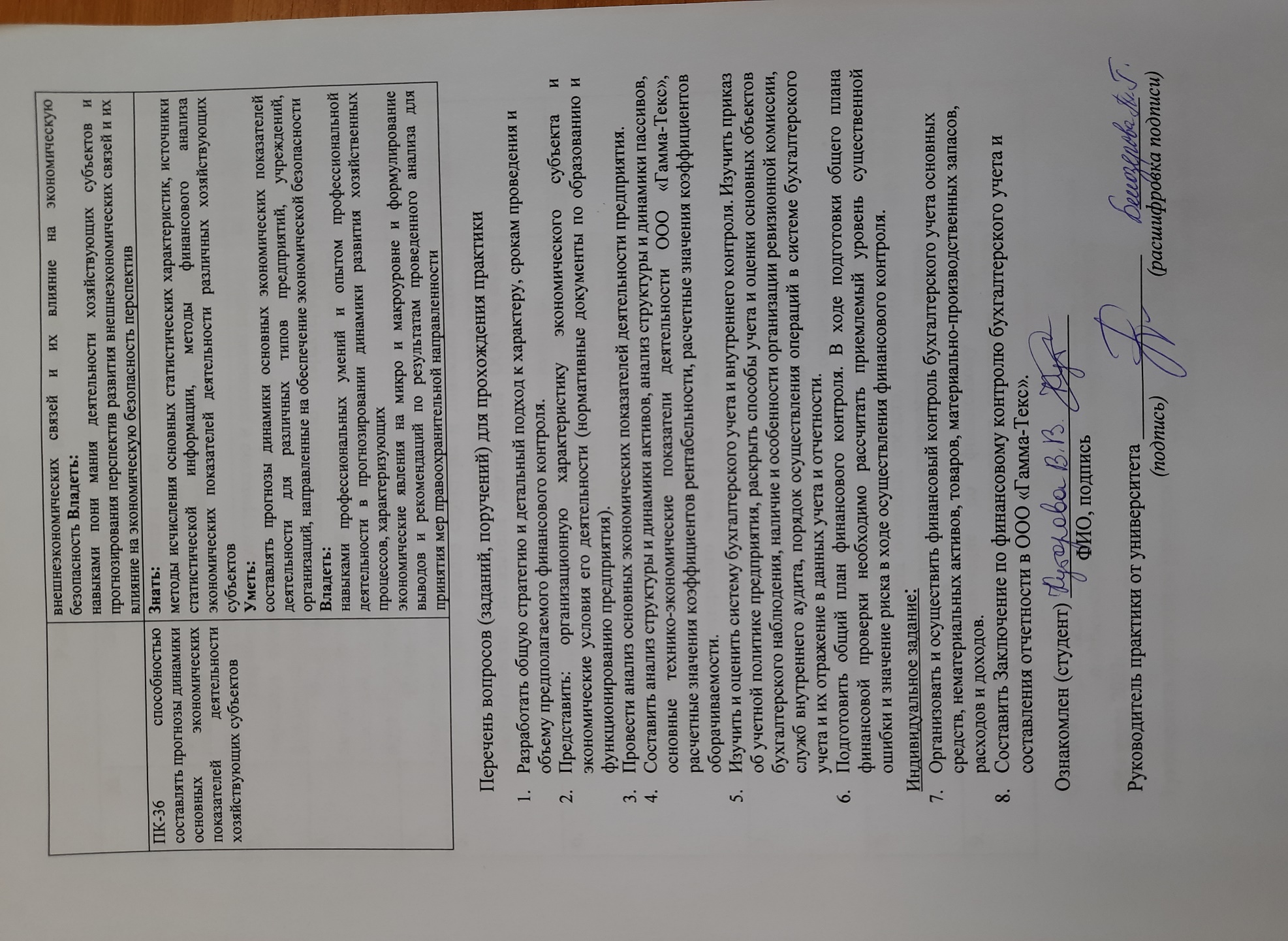 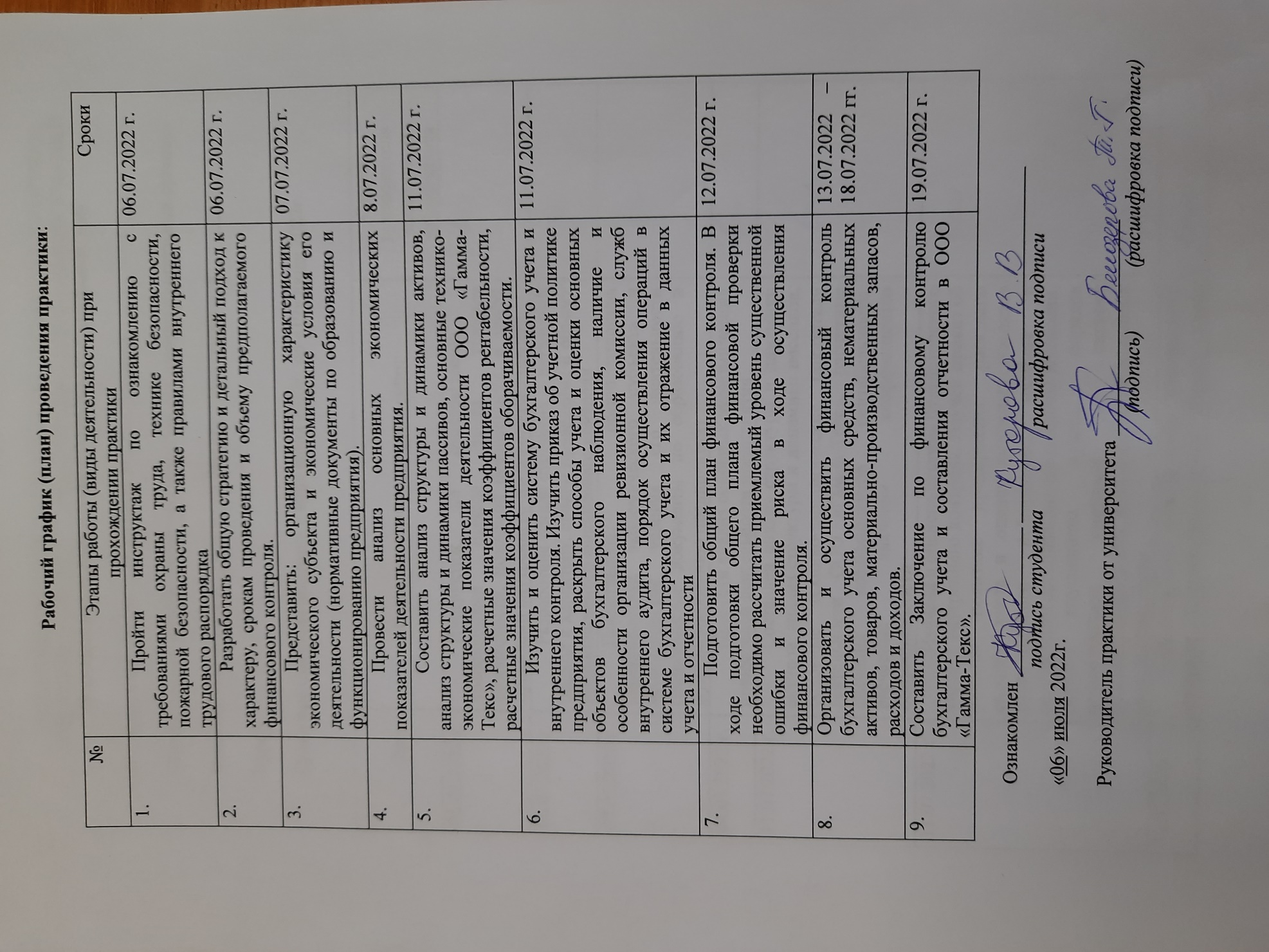 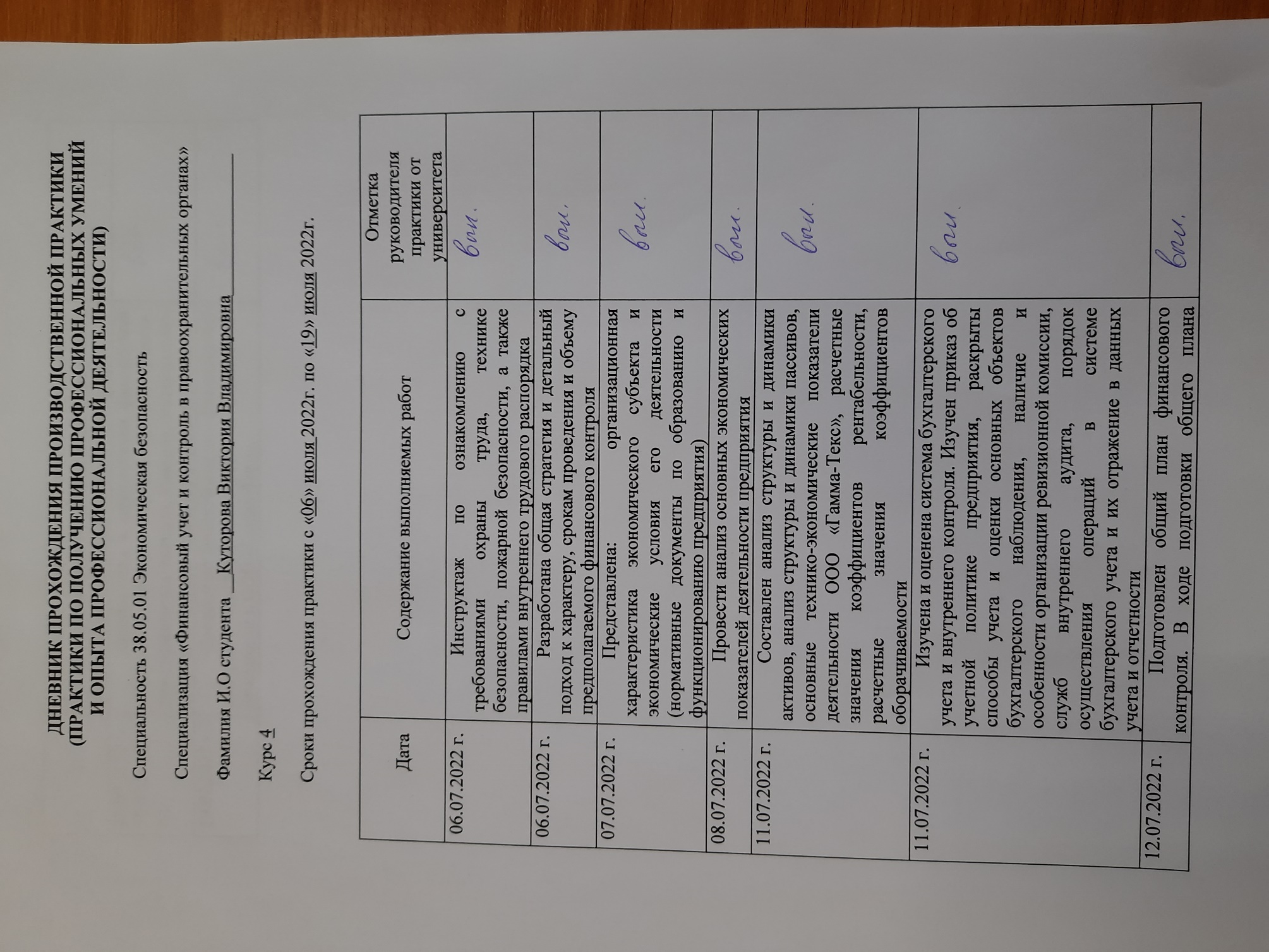 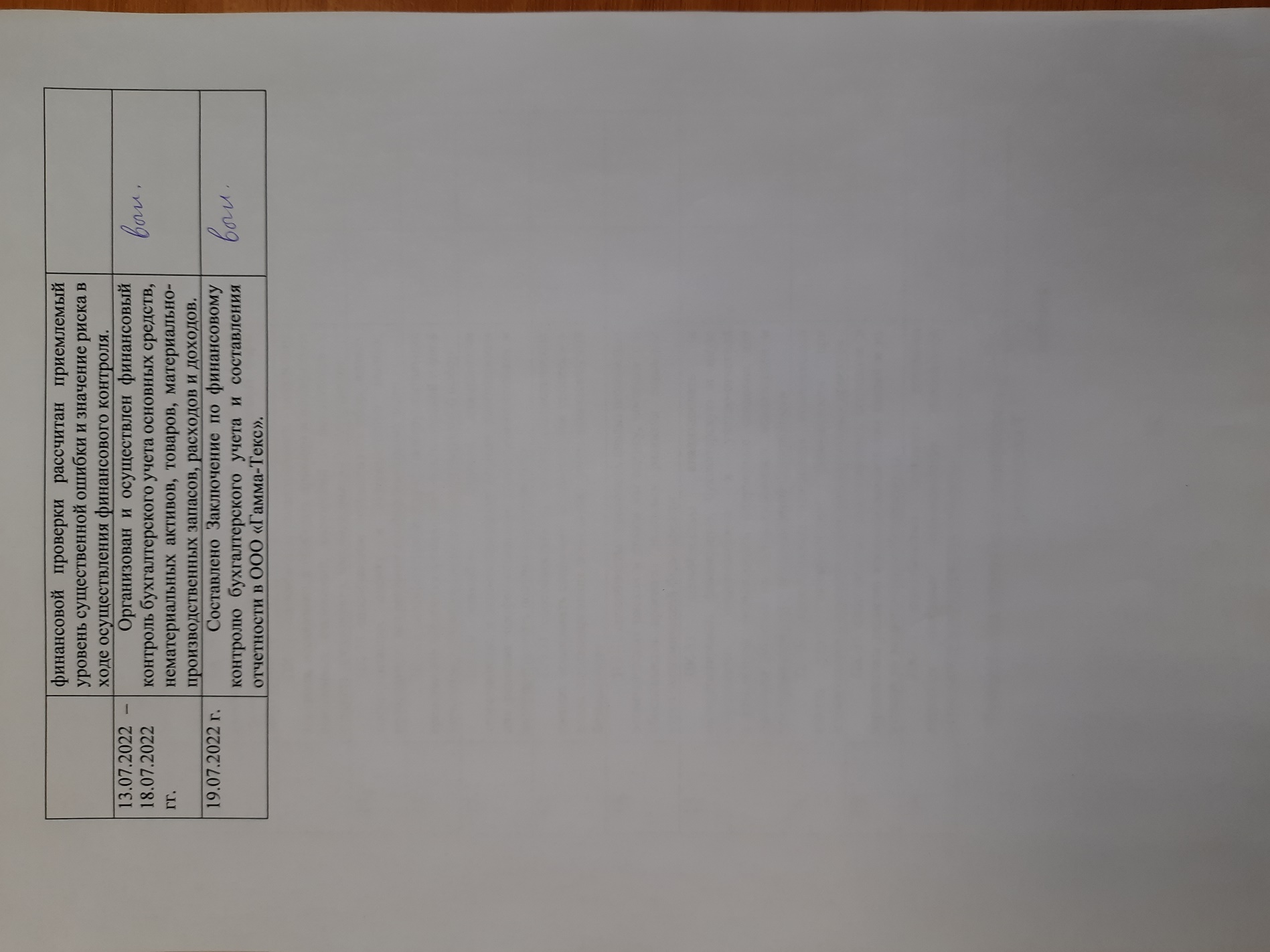 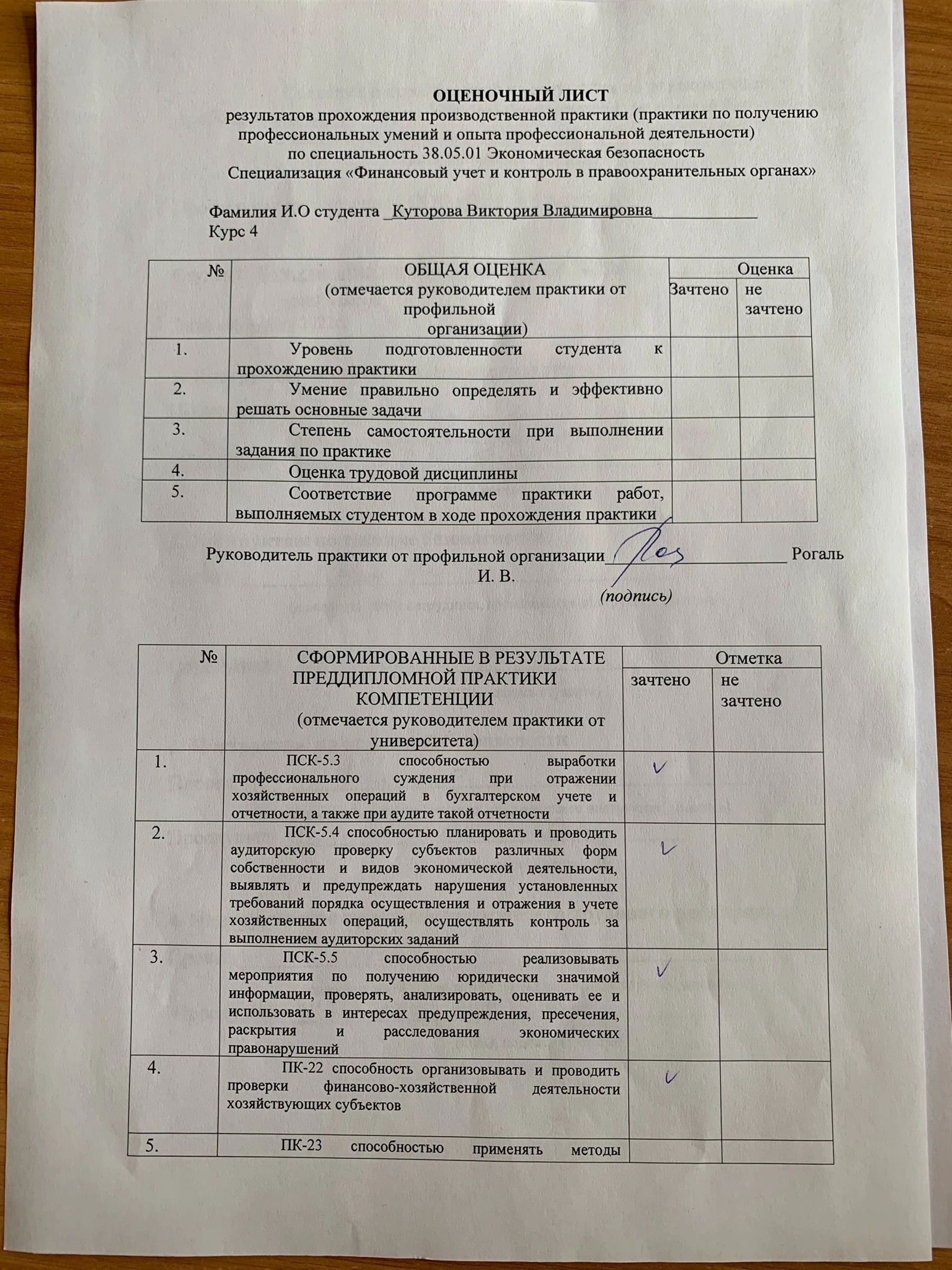 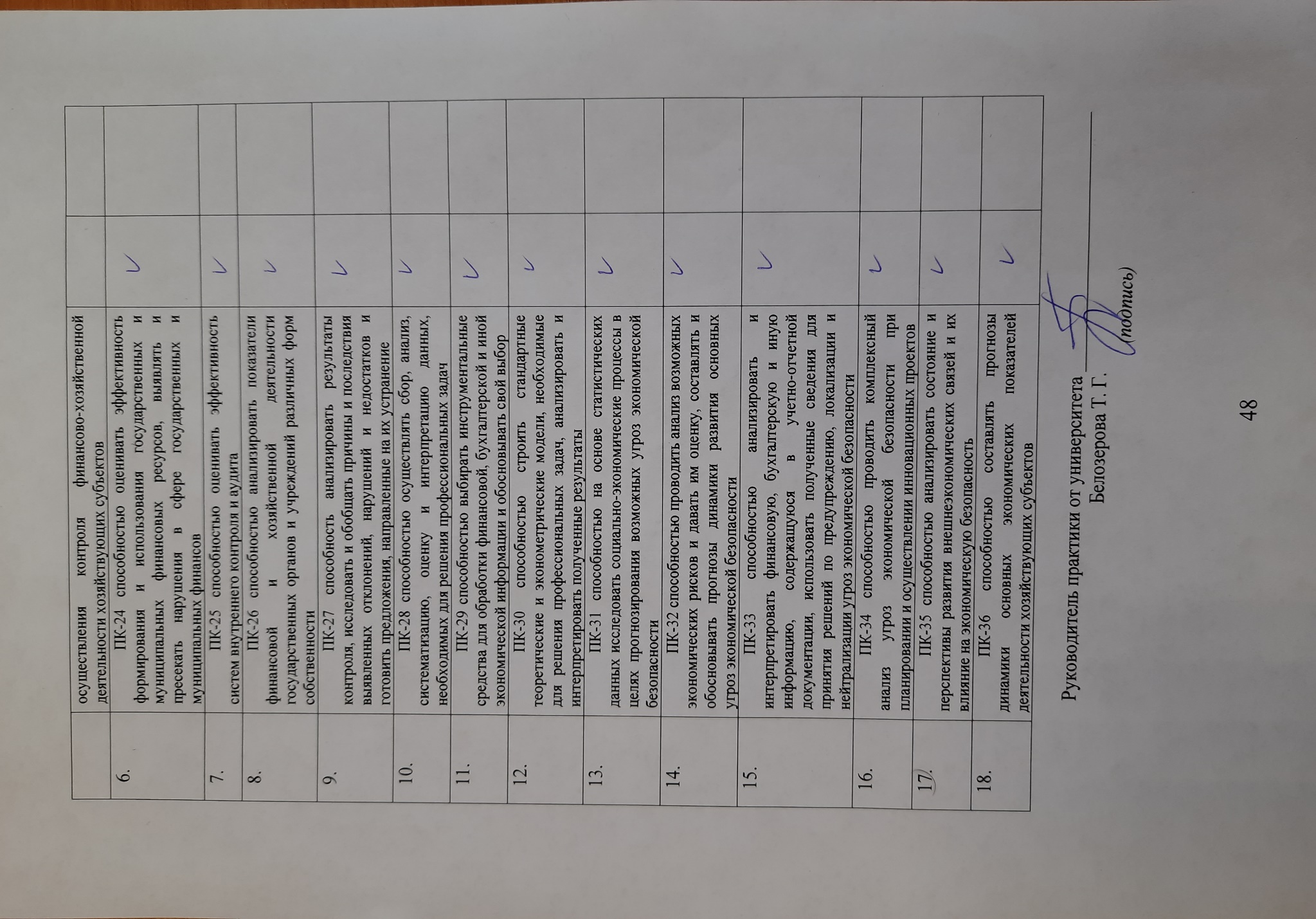 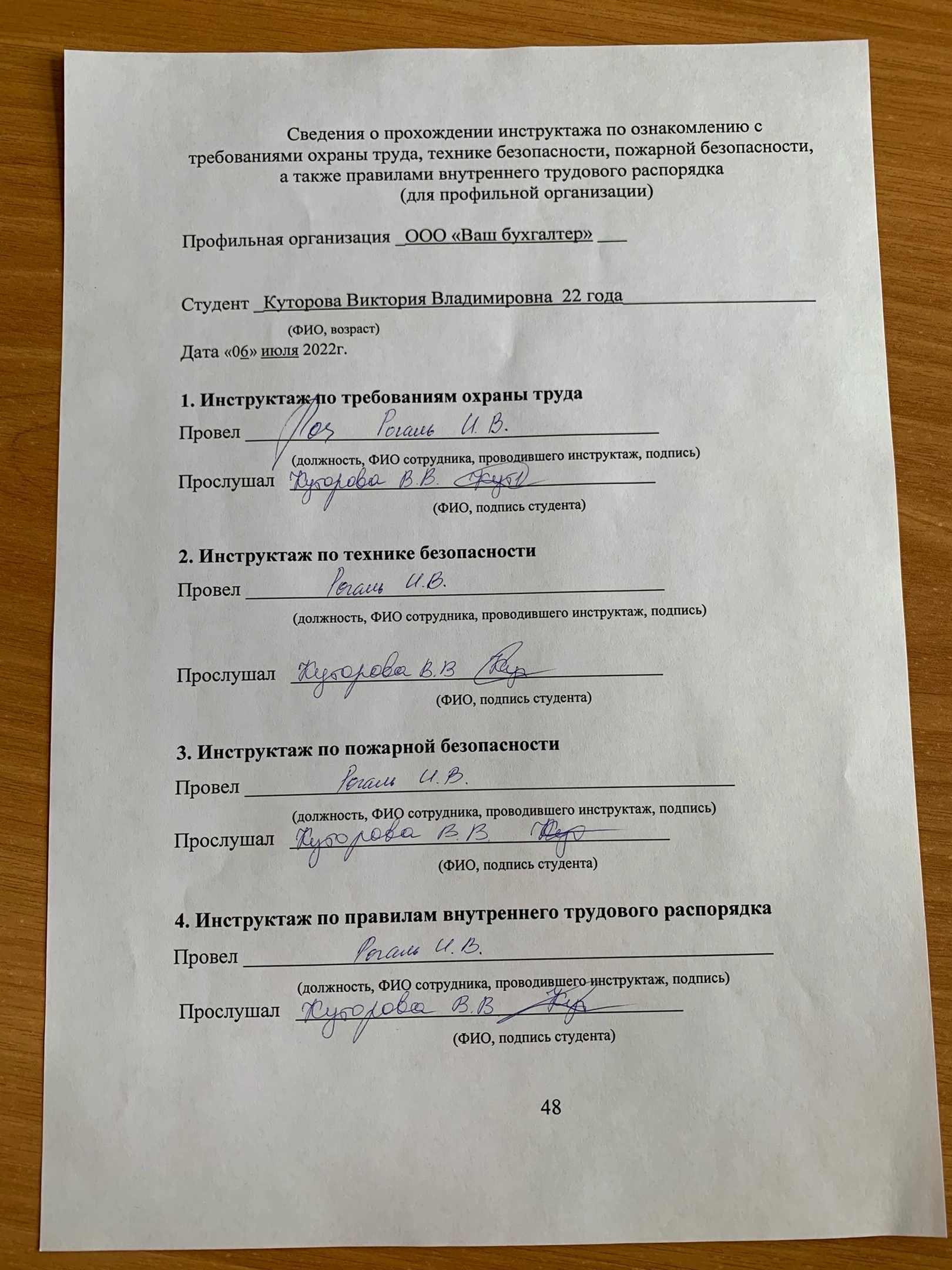 ПоказателиЗначение показателяЗначение показателяЗначение показателяЗначение показателяЗначение показателяЗначение показателяИзменение за анализируемый периодИзменение за анализируемый периодПоказателиЗначение показателяЗначение показателяЗначение показателяЗначение показателяЗначение показателяЗначение показателяИзменение за анализируемый периодИзменение за анализируемый периодПоказатели2019 г.В %2020 г.В %2021 г.В %АбсолютныеОтносительныеПоказатели2019 г.В %2020 г.В %2021 г.В %изменения, тыс. ризменения, %I. Внеоборотные активы всего:20,49000,00000,000-20,000Отложенные налоговые активы00,00000,00000,0000-II. Оборотные активы всего40699,510758100,0001129100,000723278,079запасы4410,78413517,81024922,055205565,909дебиторская задолженность22655,39247362,40165057,573424287,611денежные средства и денежные эквиваленты12731,12714719,39322820,195101179,528Итого активов4081007581001129100721276,716ПоказателиЗначениеЗначениеЗначениеЗначениеЗначениеЗначениеИзмененияИзмененияПоказателиПоказателяПоказателяПоказателяПоказателяПоказателяПоказателяза анализируемый периодза анализируемый периодПоказатели2019 г.Доля, %2020 г.Доля, %2021 г.Доля, %АбсолютныеОтносительныеПоказатели2019 г.Доля, %2020 г.Доля, %2021 г.Доля, %изменения,Изменения, %Показатели2019 г.Доля, %2020 г.Доля, %2021 г.Доля, %тыс рI. Капитал и резервы20550,24528437,46754248,007337264,390Уставный капитал122,941121,583121,06300,000Нераспределенная прибыль (непокрытый убыток)19347,30427235,88453046,944337274,611II. Долгосрочные обязательства всего--------заемные средства--------III.Краткосрочные обязательства всего20349,75547462,53358651,904383288,670заемные средства61,471------Кредиторская задолженность19748,28447462,53358651,904389297,462Итого пассива4081007581001129100721276,716Показатель2019 г.2020 г.ИзменениеИзменение2021 г.ИзменениеИзменениеПоказатель2019 г.2020 г.показателяпоказателя2021 г.показателяпоказателяПоказатель2019 г.2020 г.абс.темп прироста, %2021 г.абс.темп прироста, %Показатель2019 г.2020 г.отклон.темп прироста, %2021 г.отклон.темп прироста, %1. Выручка от продаж, тыс. р.13421242-100-7,452958-284-22,8662. Себестоимость, тыс. р.1045104500,000716-329-31,4833. Прибыль (убыток) от продаж, тыс. р.1001151515,0001695446,9574. Чистая прибыль (убыток), тыс. р.60791931,6671264759,494Показатели2021г.2020 г.Изменение123(2-3)1. Средняя величина совокупных активов, тыс. руб.943,5583360,502. Средняя величина оборотных активов, тыс. руб.943,5582361,503. Выручка от продажи товаров, продукции, работ и услуг, тыс. руб.9581242-284,004. Чистая прибыль, тыс. руб.1267947,005. Рентабельность совокупных активов, %13,3513,55-0,206. Рентабельность оборотных активов, %13,3513,57-0,227. Рентабельность продаж, %13,156,366,79Показатели2020 г.2021 г.ИзменениеПоказатели34(4-3)1. Выручка от продаж, тыс. руб.1242958-2842. Себестоимость продаж, тыс. руб.1045716-3293. Средняя величина, тыс. руб.:а) совокупных активов583943,5360,5б) оборотных активов582943,5361,5в) запасов89,5192102,54. Оборачиваемость, кол-во оборотов:а) совокупных активов2,131,02-1,115б) оборотных активов2,131,02-1,119в) запасов11,683,73-7,9475. Продолжительность оборота, дни:а) совокупных активов168,99354,55185,566б) оборотных активов168,70354,55185,855в) запасов30,8396,5465,7046. Коэффициент закрепления:0,000 а) совокупных активов0,4690,9850,515 б) оборотных активов0,4690,9850,516 в) запасов0,0860,2680,183Признаки системы внутреннего контроляХарактеристика признакаФорма контроляСтруктурно-функциональная форма контроля (функции внутренних контролеров выполняют руководители структурных подразделений)Уровень автоматизации контроляАвтоматизированный внутренний контрольМетодические приемы контроляОбщенаучные (сбор, анализ, классификация информации); эмпирические (инвентаризация, формальная и арифметическая проверки)Функциональная направленность контроляБухгалтерский.Правовой.Технический.Кадровый.Способ взаимоотношений работниковВзаимный двустороннийПолнота охвата объектов контроля Сплошной контрольБазовые показателиЗначение базового показателя, тыс р.Доля, %Значение, применяемое для нахождения уровня существенности, ты ср.Валюта баланса11292,022,58Выручка9582,019,16Балансовая прибыль1565,07,8Собственный капитал54210,054,2Себестоимость7162,014,32Проверяемая организацияООО «Гамма-Текс»Проверяемый период (отчетный)2021 годПериод аудитаС 11.07.2022 по 19.07.2022Руководитель аудиторской группыКуторова В. В.Состав аудиторской группыКуторова В.В. Планируемый уровень существенности18 тыс.руб№Планируемые виды работПериод проведенияИсполнительПримечание1Аудит учета основных средств13.07.2022Куторова В. В.2Аудит учета нематериальных активов13.07.2022Куторова В. В.3Аудит учета товаров14.07.2022Куторова В. В..4Аудит учета материально-производственных запасов14.07.2022Куторова В. В.5Аудит учета расходов15.07.2022Куторова В. В.6Аудит учета доходов18.07.2022Куторова В. В.Код и содержание компетенции Результаты прохождения практики (знает, умеет, владеет (навыки и /или опыт деятельности)ПСК-5.3 способностью выработки профессионального суждения при отражении хозяйственных операций в бухгалтерском учете и отчетности, а также при аудите такой отчетностиЗнать: методы исчисления основных статистических характеристик, источники статистической информации, методы финансового анализа экономических показателей деятельности различных хозяйствующих субъектов Уметь:составлять прогнозы динамики основных экономических показателей деятельности для различных типов предприятий, учреждений, организаций, направленные на обеспечение экономической безопасности Владеть: навыками профессиональных умений и опытом профессиональной деятельности в прогнозировании динамики развития хозяйственных процессов, характеризующих экономические явления на микро и макроуровне и формулирование выводов и рекомендаций по результатам проведенного аудита для принятия мер правоохранительной направленности;ПСК-5.4 способностью планировать и проводить аудиторскую проверку субъектов различных форм собственности и видов экономической деятельности, выявлять и предупреждать нарушения установленных требований порядка осуществления и отражения в учете хозяйственных операций, осуществлять контроль за выполнением аудиторских заданийЗнать: ─ прогрессивные формы и методы проведения аудита бухгалтерского учета в организациях различных организационно-правовых форм (систему сбора, обработки, подготовки информации), методы и способы организации аудита учета состояния и использования ресурсов предприятия в целях обеспечения экономической безопасности организации Уметь:выбрать систему показателей существенных для формирования мнения о достоверности бухгалтерского учета выявлять и предупреждать нарушения установленных требований порядка осуществления и отражения в учете хозяйственных операций, осуществлять контроль за выполнением аудиторских заданийВладеть: навыками и опытом профессиональной деятельности в принятии оптимальных решений в ходе осуществления аудита и иных проверок финансово-хозяйственной деятельности с целью выявления имеющихся ресурсов и угроз экономической безопасностиПСК-5.5 способностью реализовывать мероприятия по получению юридически значимой информации, проверять, анализировать, оценивать ее и использовать в интересах предупреждения, пресечения, раскрытия и расследования экономических правонарушенийЗнать: способы получения юридически-значимой информации, методы ее проверки, анализа и применения в целях предупреждения, пресечения и расследования экономических правонарушений Уметь:получать, проверять, анализировать и оценивать и использовать в интересах предупреждения, пресечения, раскрытия и расследования экономических правонарушений юридическую информацию Владеть: владеть методами организации и осуществления финансового контроля бухгалтерского учета объектов бухгалтерского наблюдения, направленных на предупреждение, пресечение, раскрытие и расследование экономических правонарушений посредством исследования, анализа и оценки юридически значимой информацииПК-22 способность организовывать и проводить проверки финансово-хозяйственной деятельности хозяйствующих субъектовЗнать: теоретические, методические, процессуальные и организационные основы осуществления различных видов финансового контроля, а также основы организации таких проверок в целях обнаружения потенциальных угроз экономической безопасностиУметь: планировать, организовывать и проводить проверки финансово-хозяйственной деятельности хозяйствующих субъектов Владеть: владеть методами и навыками сбора, обработки учетной информации, формирования показателей отчетности и их проверки в ходе осуществления финансового контроляПК-23 способностью применять методы осуществления контроля финансово-хозяйственной деятельности хозяйствующих субъектов Знать:основные методы, способы и средства получения, хранения, переработки информации и сбора доказательств в ходе осуществления финансового контроля различных хозяйствующих субъектов Уметь:осуществлять контроль финансово-хозяйственной деятельности различных хозяйствующих субъектов посредством применения типовых методик сбора, анализа и интерпретации экономических показателей, характеризующих уровень экономической безопасности хозяйствующего субъекта;Владеть:навыками обоснования и принятия решений в области проведения финансового контроля различных хозяйствующих субъектов и использования результатов контроля в профессиональной деятельностиПК-24 способностью оценивать эффективность формирования и использования государственных и муниципальных финансовых ресурсов, выявлять и пресекать нарушения в сфере государственных и муниципальных финансовЗнать: процедуру формирования и использования государственных и муниципальных ресурсов предприятиями и организациями различных форм собственности и видов деятельности в в ходе исчисления и уплаты налогов и сборов и применения налоговых льготУметь:оценивать эффективность формирования и использования государственных и муниципальных финансовых ресурсов на основе данных бухгалтерской финансовой отчетности и учредительных документов различных организацийВладеть:навыками выявления и пресечения нарушений в сфере государственных и муниципальных финансов по результатам изучения и оценки систем бухгалтерского учета и внутреннего контроля и осуществления финансового контроляПК-25 способностью оценивать эффективность систем внутреннего контроля и аудитаЗнать: способы и методы оценки эффективности систем внутреннего контроля и аудита Уметь:изучать и оценивать системы бухгалтерского учета и внутреннего контроля в ходе осуществления финансовых проверок Владеть: навыками изучения и оценки эффективности систем бухгалтерского учета и внутреннего контроля / аудитаПК-26 способностью анализировать показатели финансовой и хозяйственной деятельности государственных органов и учреждений различных форм собственностиЗнать:методики анализа показателей финансово-хозяйственной деятельности государственных органов и учреждений различных форм собственности Уметь:анализировать показатели финансовой и хозяйственной деятельности государственных органов и учреждений различных форм собственности Владеть:навыками анализа показателей финансово-хозяйственной деятельности государственных органов и учреждений различных форм собственностиПК-27 способность анализировать результаты контроля, исследовать и обобщать причины и последствия выявленных отклонений, нарушений и недостатков и готовить предложения, направленные на их устранениеЗнать:методы анализа, исследования и обобщения  результатов финансового контроля Уметь: исследовать учетную информацию, выявлять отклонения, недостатки и нарушения в учете организаций различных форм собственности на основе анализа, систематизации и обобщения результатов финансового контроляВладеть:навыками исследования и обобщения причин и последствий, выявленных в ходе осуществления финансового контроля  отклонений, нарушений и недостатков, а так же навыками   подготовки предложений, направленных на их устранениеПК-28 способностью осуществлять сбор, анализ, систематизацию, оценку и интерпретацию данных, необходимых для решения профессиональных задачЗнать:основополагающие методы сбора, анализа и систематизации учетной информации, а так же  принципы ее оценки и интерпретации в ходе осуществления контроля правоохранительными органами Уметь:анализировать, систематизировать и  оценивать и интерпретировать учетную информацию и результаты финансового контроля с целью решения профессиональных задач Владеть:навыками решения профессиональных задач,  обеспечивающих экономическую безопасность, посредством надежной оценки и интерпретации учетно-аналитической  информацииПК-29 способностью выбирать инструментальные средства для обработки финансовой, бухгалтерской и иной экономической информации и обосновывать свой выборЗнать:существующие инструментальные средства для обработки финансовой бухгалтерской и иной экономической информации, а так же методики проведения экономического анализа деятельности хозяйствующих субъектов;Уметь:применять инструментальные средства для обработки финансовой, бухгалтерской и иной экономической информации и обосновывать свой выбор с учетом критериев социально-экономической эффективности, оценки рисков и возможных социально-экономических последствий, направленных на обеспечение экономической безопасностиВладеть:навыками выбора и применения инструментальных средств обработки финансовой, бухгалтерской и иной экономической информации для повышения эффективности учета и контроля , а так же повышения достоверности выводов по результатам контроля.ПК-30 способностью строить стандартные теоретические и эконометрические модели, необходимые для решения профессиональных задач, анализировать и интерпретировать полученные результатыЗнать:методы сбора, обработки, анализа стандартных теоретических и эконометрических моделей их особенности и влияние на организацию учета и результаты контроля;Уметь:строить стандартные теоретические и экономические модели и уметь анализировать и интерпретировать полученные результаты.Владеть:навыками решения профессиональных задач посредством анализа и интерпретации результатов исследования учетной информации и осуществления финансового контроляПК-31 способностью на основе статистических данных исследовать социально-экономические процессы в целях прогнозирования возможных угроз экономической безопасностиЗнать:виды и формы статистического наблюдения, виды группировок, приемы их построения, совокупность относительных и обобщающих показателей, методы анализа динамических (временных) рядов и построения статистических моделей взаимосвязи и прогнозирования социально-экономических явлений и процессовУметь:строить статистические модели состояния и динамики социально-экономических процессов и явлений, исчислять на их базе прогнозные оценки и интерпретировать полученные результатыВладеть:навыками статистического моделирования и прогнозирования последствий выявленных статистических закономерностей и подготовки аналитических обзоров, докладов, рекомендаций на основе статистических расчетов, направленных на  обеспечение экономической безопасностиПК-32 способностью проводить анализ возможных экономических рисков и давать им оценку, составлять и обосновывать прогнозы динамики развития основных угроз экономической безопасностиЗнать:существующие методы анализа экономических рисков, проведенного  на основе учетных данных различных хозяйствующих субъектов, природу и сущность угроз экономической безопасности, и динамику их развития Уметь:выявлять экономические риски с помощью анализа учетных данных и на основе полученной информации составлять и обосновывать прогнозы динамики развития основных угроз экономической безопасности Владеть:профессиональными навыками в оценке, обосновании и прогнозировании  контрольно-аналитической информацииПК-33 способностью анализировать и интерпретировать финансовую, бухгалтерскую и иную информацию, содержащуюся в учетно-отчетной документации, использовать полученные сведения для принятия решений по предупреждению, локализации и нейтрализации угроз экономической безопасностиЗнать:правила, принципы и стандарты ведения бухгалтерского учета и составления отчетности, способы и методы анализа учетно-отчетной информации, а так же критерии, принципы и показатели угроз экономической безопасностиУметь:анализировать и интерпретировать финансовую, бухгалтерскую и иную информацию, содержащуюся в учетно-отчетной документации, определять уровень экономической безопасности хозяйствующего субъекта, отрасли, региона. Уметь использовать полученные сведения для принятия решений по предупреждению, локализации и нейтрализации угроз экономической безопасностиВладеть:профессиональными  навыками и опытом профессиональной деятельности в использовании полученных в результате аналитических процедур сведений для осуществления правоохранительных мер по предупреждению, локализации и нейтрализации угроз экономической безопасностиПК-34 способностью проводить комплексный анализ угроз экономической безопасности при планировании и осуществлении инновационных проектовЗнать:методы анализа, оценки и выявления рисков и угроз экономической безопасности Уметь:проводить комплексный анализ угроз экономической безопасности при планировании и осуществлении инновационных проектов и финансовом контроле Владеть:навыками подготовки программ по реализации стратегии экономической безопасности в ходе осуществления финансового контроля учета различных объектов бухгалтерского наблюденияПК-35 способностью анализировать состояние и перспективы развития внешнеэкономических связей и их влияние на экономическую Знать:основные понятия, процедуры осуществления и перспективы развития внешнеэкономических связей посредством понимания деятельности экономических субъектов Уметь:анализировать и оценивать состояние и перспективы развития 